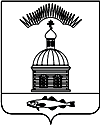 АДМИНИСТРАЦИЯ МУНИЦИПАЛЬНОГО ОБРАЗОВАНИЯ ГОРОДСКОЕ ПОСЕЛЕНИЕ ПЕЧЕНГА ПЕЧЕНГСКОГО РАЙОНА МУРМАНСКОЙ ОБЛАСТИПОСТАНОВЛЕНИЕ(ПРОЕКТ) От                                                                                                               №  п. ПеченгаВ соответствии Бюджетным кодексом РФ, Градостроительный кодекс Российской Федерации от 29.12.2004 № 190-ФЗ, Федеральным законом от 06.10.2003 № 131-ФЗ «Об общих принципах организации местного самоуправления в Российской Федерации» и постановлением администрации муниципального образования городское поселение Печенга от 25.01.2016 № 23 «Об утверждении Порядка разработки, реализации и оценки эффективности муниципальных программ муниципального образования городское поселение Печенга», руководствуясь Уставом муниципального образования городское поселение Печенга Печенгского района Мурманской области, администрация муниципального образования городское поселение Печенга,ПОСТАНОВЛЯЕТ:Утвердить муниципальную программу «Развитие градостроительной деятельности муниципального образования городское поселение Печенга Печенгского района Мурманской области в 2018 году», согласно приложению к настоящему постановлению.Настоящее постановление вступает в силу с момента его опубликования (обнародования).Настоящее постановление опубликовать  в соответствии с Порядком опубликования (обнародования) муниципальных правовых актов органов местного самоуправления городского поселения Печенга.Контроль за исполнением настоящего постановления возложить на заместителя главы администрации муниципального образования городское поселение Печенга.Глава администрации  муниципального образованиягородского поселения Печенга	                                                            Н. Г. ЖдановаСогласовано:Заместитель Главы  администрации         ___________________А.Н. Быстров                                                                                                                        дата,    подписьНачальник ОМИ                                           ___________________А.В. Кузнецов                                                                                                                        дата,    подписьНачальник ФинО                                           ___________________Ю.Ю. Филатова                                                                                                                        дата,    подписьНачальникюридического отдела                                  __________________И.В. Воронцов                                                                                                                         дата,    подписьПриложениек Постановлению администрациимуниципального образованиягородское поселение Печенгаот                         2017 г.  № ___  Муниципальная программа«Развитие градостроительной деятельности муниципального образования городское поселение Печенга Печенгского района Мурманской области в 2018 году»г.п. Печенга 2018г.ПАСПОРТ ПРОГРАММЫ«Развитие градостроительной деятельности муниципального образования городское поселение Печенга Печенгского района Мурманской области в 2018 году»1. Понятия и терминыГрадостроительная деятельность - деятельность по развитию территорий, в том числе городов и иных поселений, осуществляемая в виде территориального планирования, градостроительного зонирования, планировки территории, архитектурно-строительного проектирования, строительства, капитального ремонта, реконструкции объектов капитального строительства, эксплуатации зданий, сооружений;Территориальное планирование - планирование развития территорий, в том числе для установления функциональных зон, определения планируемого размещения объектов федерального значения, объектов регионального значения, объектов местного значения;Устойчивое развитие территорий - обеспечение при осуществлении градостроительной деятельности безопасности и благоприятных условий жизнедеятельности человека, ограничение негативного воздействия хозяйственной и иной деятельности на окружающую среду и обеспечение охраны и рационального использования природных ресурсов в интересах настоящего и будущего поколений;Зоны с особыми условиями использования территорий - охранные, санитарно-защитные зоны, зоны охраны объектов культурного наследия (памятников истории и культуры) народов Российской Федерации (далее - объекты культурного наследия), защитные зоны объектов культурного наследия, водоохранные зоны, зоны затопления, подтопления, зоны санитарной охраны источников питьевого и хозяйственно-бытового водоснабжения, зоны охраняемых объектов, приаэродромная территория, иные зоны, устанавливаемые в соответствии с законодательством Российской Федерации;Функциональные зоны - зоны, для которых документами территориального планирования определены границы и функциональное назначение;Градостроительное зонирование - зонирование территорий муниципальных образований в целях определения территориальных зон и установления градостроительных регламентов;Территориальные зоны - зоны, для которых в правилах землепользования и застройки определены границы и установлены градостроительные регламенты;Подготовка документации по планировке территории осуществляется в целях обеспечения устойчивого развития территорий, в том числе выделения элементов планировочной структуры, установления границ земельных участков, установления границ зон планируемого размещения объектов капитального строительства.В перечне программных мероприятий используются сокращения:ФБ – федеральный бюджет;ОБ – областной бюджет;МБ – местный бюджет;РБ – районный бюджет;ВБС – внебюджетные средства.2. Характеристика проблемы, на решение которой направлена ПрограммаГрадостроительство является базовой отраслью, обеспечивающей устойчивое социально-экономическое развитие территорий. Развитие муниципальной системы градостроительного регулирования в целях устойчивого развития территории муниципального образовании г.п. Печенга посредством совершенствования системы расселения, застройки, в том числе жильем, благоустройства поселений, их инженерной, транспортной и социальной инфраструктур, рационального природопользования, охраны и использования объектов историко-культурного наследия, сохранения и улучшения окружающей природной среды.Отсутствие документов комплексного освоения и застройки территорий МО г.п.Печенга, приводит к резкому отставанию строительства объектов социальной сферы, транспорта, инженерных сетей и оборудования, упадку жилищно-коммунального хозяйства существующих поселений. Исключение градостроительного планирования развития территорий из хозяйственной деятельности при формировании инвестиционных программ и проектов приводит к утрате эффективности принимаемых управленческих решений, снижению налоговых поступлений в бюджеты всех уровней, сдерживает развитие жилищного строительства, в том числе малоэтажного.Выполнение мероприятий, предусмотренных подпрограммой, позволит не только решать задачи целесообразности строительства того или иного объекта, но также последовательно и целенаправленно выстраивать основания для перспективных действий системного характера по развитию территорий, создавать адекватную условиям рыночной экономики систему градостроительного регулирования.3. Основные цели и задачи Программы с указанием сроков и этапов ее реализации, а также целевых показателей (индикаторов)Целью Программы является обеспечение градостроительной деятельности на территории муниципального образования городское поселение Печенга в соответствии с документами территориального планирования и основными принципами законодательства о градостроительной деятельности, направленными на устойчивое развитие территории. Задачами Программы, реализация которых позволит достичь поставленной цели, являются:- подготовка землеустроительной документации, для внесения сведений в ГКН об установлении или изменении границ муниципальных образований, об установлении или изменении границ населенных пунктов, о территориальных зонах, зонах с особыми условиями использования территорий, территориях объектов культурного наследия, включенных в единый государственный реестр объектов культурного наследия (памятников истории и культуры) народов Российской Федерации, об особых экономических зонах; о границах  муниципальных  земельных участков. - подготовка проектов планировки, проектов межевания территории;- подготовка градостроительных планов земельных участков.Реализация целей и задач будет осуществляться за счет комплексного выполнения программных мероприятий.Реализация Программы рассчитана на 2018 год без разделения на этапы.Основные показатели (индикаторы) выполнения вышеизложенных мероприятий представлены в Таблице № 1.Таблица № 14. Программные мероприятияПрограмма сформирована с учетом основных направлений деятельности Администрации МО г.п. Печенга на 2018 год. Перечень программных мероприятий с объемом финансирования и показателями результативности представлен в Таблице № 2.Эффект от выполнения мероприятий Программы имеет прежде всего социальную направленность.Реализация мероприятий Программы должна обеспечить достижение следующих результатов:- устойчивое развитие территории МО г.п.Печенга на основе нормативных правовых актов и градостроительной документации;- содействовать развитию инвестиционных процессов на территории МО г.п.Печенга;- сохранить историко-культурное наследие;- оптимизировать управление территориями и размещенными на них ресурсами;- осуществить долгосрочное планирование действий органов местного самоуправления по использованию ресурсного потенциала МО г.п.Печенга в целях обеспечения планомерности развития территорий.- создать для инвесторов систему необходимых ориентиров в дальнейшем планировании соответствующих территорий. Таблица № 2Перечень мероприятий Программы с объемом финансирования5. Механизм реализации ПрограммыПрограмма реализуется в рамках законодательства Российской Федерации, Мурманской области и нормативных правовых актов МО г.п. Печенга.ОМИ и ФинО являются ответственными исполнителями Программы:ОМИ:- осуществляет текущее исполнение мероприятий Программы, подготовку в установленном порядке отчетности по реализации Программы;- проводит мониторинг реализации программных мероприятий;- осуществляет подготовку предложений по корректировке Программы.ФинО:- обеспечивает выделение финансовых средств на субсидирование и компенсацию расходов соисполнителей на реализацию программных мероприятий.ОМИ и ФинО (совместно):- с учетом выделяемых на реализацию Программы финансовых средств в установленном порядке принимают меры по уточнению целевых показателей по программным мероприятиям, механизму реализации Программы, составу соисполнителей.Реализация программных мероприятий осуществляется путем совместной деятельности исполнителя и соисполнителей Программы.Существует ряд внешних рисков, которые способны повлиять на реализацию Программы: - изменение действующего законодательства;- сокращение бюджетного финансирования;К внутренним рискам следует отнести:- риск неисполнения условий контракта. В процессе конкурсного отбора победителем открытого аукциона на оказание муниципальных услуг (работ) может стать организация, с которой в дальнейшем возможно расторжение контракта из-за неисполнения (ненадлежащего исполнения) условий контракта;- риск несостоявшегося аукциона на оказание муниципальных услуг (работ);- риск отклонения сроков реализации мероприятий от установленных сроков по вине исполнителя муниципальных услуг (работ).Следствием указанных причин может явиться итоговое изменение как количественных, так и финансовых показателей выполнения мероприятий Программы.Механизм минимизации рисков – оперативное реагирование на изменение законодательства, своевременная корректировка распределения средств. Корректировка и перераспределение финансовых средств на реализацию мероприятий Программы (в том числе по результатам конкурсных мероприятий) осуществляется ФинО, с учетом предложений исполнителя Программы.Механизм минимизации внутренних рисков – своевременное внесение необходимых корректировок в Программу и документацию, подготавливаемую для реализации программных мероприятий.Подготовка и представление информации о результатах исполнения Программы, корректировка и дополнение мероприятий Программы, в том числе перечня объектов и объема необходимых работ, осуществляется ОМИ и соисполнителями Программы.Об утверждении муниципальной программы «Развитие градостроительной деятельности муниципального образования городское поселение Печенга Печенгского района Мурманской области на 2018 году»Цели ПрограммыОбеспечение градостроительной деятельности на территории муниципального образования городское поселение Печенга (далее - МО г.п.Печенга) в соответствии с документами территориального планирования и основными принципами законодательства о градостроительной деятельности, направленными на устойчивое развитие территории.  Задачи Программы- подготовка землеустроительной документации, для внесения сведений в ГКН об установлении или изменении границ муниципальных образований, об установлении или изменении границ населенных пунктов, о территориальных зонах, зонах с особыми условиями использования территорий, территориях объектов культурного наследия, включенных в единый государственный реестр объектов культурного наследия (памятников истории и культуры) народов Российской Федерации, об особых экономических зонах; о границах  муниципальных  земельных участков. - подготовка проектов планировки, проектов межевания территории;- подготовка градостроительных планов земельных участков.Целевые показатели (индикаторы) реализации Программы Количество внесенных сведений о границах населенных пунктов муниципального образования г.п. Печенга Количество внесенных сведений в ГКН о границах территориальных зон; Количество проектов планировки территории; Количество проектов межевания территории; Количество градостроительных планов выполненных по заявлениям граждан и юридических лиц.Сроки и этапы реализации ПрограммыВ течение 2018 года.Финансовое обеспечение Программы (тыс. руб.)Всего – 60,0 тыс. руб., в т. ч.:  Местный бюджет – 10 тыс.руб.          Вне бюджетные источники – 50,0 тыс. руб.Ожидаемые конечные результаты Программы- Обеспечение сбалансированного и комплексного развития МО г.п.Печенга- Повышение градостроительной активности, эффективности освоения незастроенных территорий.- Обеспечение комфортности среды проживания. - Создание достойного облика Мо г.п.Печенга- Повышение качества предоставляемых муниципальных услуг в сфере градостроительной деятельности. - Формирование благоприятной среды жизнедеятельности жителей средствами планировки, застройки, дизайна, ландшафтной архитектуры.Ответственный исполнитель ПрограммыОтдел муниципального имущества администрации МО г.п. Печенга (далее – ОМИ), финансовый отдел администрации МО г.п. Печенга (далее – ФинО).Соисполнитель Программы Иные предприятия и организации, независимо от формы собственности, осуществляющие деятельность, связанную тем или иным образом с реализацией Программы МО г.п. Печенга.Адрес размещения Программы на официальном сайте администрации муниципального образования городское поселение Печенгаhttp://pechenga51.ru – официальный сайт Администрации МО г.п. Печенга.№ п/пЦель, задачи и показатели(индикаторы)Ед. изм.Значение показателя (индикатора)№ п/пЦель, задачи и показатели(индикаторы)Ед. изм.Годы реализации Программы№ п/пЦель, задачи и показатели(индикаторы)Ед. изм.2018Цель: Обеспечение градостроительной деятельностиЦель: Обеспечение градостроительной деятельностиЦель: Обеспечение градостроительной деятельностиЦель: Обеспечение градостроительной деятельностиЗадача 1. Подготовка землеустроительной документации, для внесения сведений в ГКН Задача 1. Подготовка землеустроительной документации, для внесения сведений в ГКН Задача 1. Подготовка землеустроительной документации, для внесения сведений в ГКН Задача 1. Подготовка землеустроительной документации, для внесения сведений в ГКН 1.1.Количество внесенных сведений о границах населенных пунктов муниципального образования г.п. Печенга;ед.31.2.Количество внесенных сведений в ГКН о границах территориальных зон;ед.1-71.3.Количество проектов планировки территории;ед.01.4.Количество проектов межевания территории;ед.0Задача 2.  Архитектурно-строительное проектированиеЗадача 2.  Архитектурно-строительное проектированиеЗадача 2.  Архитектурно-строительное проектированиеЗадача 2.  Архитектурно-строительное проектирование2.1.Количество градостроительных планов выполненных по заявлениям граждан и юридических лиц.  ед.1-5 № п/пНаименование мероприятийСрок выполнения (квартал, год)Источники финансированияОбъем финансированияИсполнители, соисполнителиЦЕЛЬ: Обеспечение градостроительной деятельностиЦЕЛЬ: Обеспечение градостроительной деятельностиЦЕЛЬ: Обеспечение градостроительной деятельностиЦЕЛЬ: Обеспечение градостроительной деятельностиЦЕЛЬ: Обеспечение градостроительной деятельностиЗадача 1. Подготовка землеустроительной документации, для внесения сведений в ГКНЗадача 1. Подготовка землеустроительной документации, для внесения сведений в ГКНЗадача 1. Подготовка землеустроительной документации, для внесения сведений в ГКНЗадача 1. Подготовка землеустроительной документации, для внесения сведений в ГКНЗадача 1. Подготовка землеустроительной документации, для внесения сведений в ГКНЗадача 1. Подготовка землеустроительной документации, для внесения сведений в ГКН1.1.Внесения сведений о границах населенных пунктов муниципального образования г.п. Печенга в ЕГРНI – II квартал 2018 годаФБ0,0ОМИ1.1.Внесения сведений о границах населенных пунктов муниципального образования г.п. Печенга в ЕГРНI – II квартал 2018 года ОБ0,0ОМИ1.1.Внесения сведений о границах населенных пунктов муниципального образования г.п. Печенга в ЕГРНI – II квартал 2018 года МБ0,0ОМИ1.1.Внесения сведений о границах населенных пунктов муниципального образования г.п. Печенга в ЕГРНI – II квартал 2018 года РБ0,0ОМИ1.1.Внесения сведений о границах населенных пунктов муниципального образования г.п. Печенга в ЕГРНI – II квартал 2018 года ВБС0,0ОМИ1.1.Внесения сведений о границах населенных пунктов муниципального образования г.п. Печенга в ЕГРНI – II квартал 2018 годаИтого:0,0ОМИ1.2.Изготовление проектов планировки и межевания территориив течение  2018 годаФБ0,0ОМИ1.2.Изготовление проектов планировки и межевания территориив течение  2018 года ОБ0,0ОМИ1.2.Изготовление проектов планировки и межевания территориив течение  2018 года МБ0,0ОМИ1.2.Изготовление проектов планировки и межевания территориив течение  2018 года РБ0,0ОМИ1.2.Изготовление проектов планировки и межевания территориив течение  2018 года ВБС0,0ОМИ1.2.Изготовление проектов планировки и межевания территориив течение  2018 годаИтого:0,0ОМИ1.3.Внесение сведений ЕГРН о границах территориальных зон муниципального образования г.п.Печенга в течение  2018 годаФБ0,0ОМИ1.3.Внесение сведений ЕГРН о границах территориальных зон муниципального образования г.п.Печенга в течение  2018 года ОБ0,0ОМИ1.3.Внесение сведений ЕГРН о границах территориальных зон муниципального образования г.п.Печенга в течение  2018 года МБ0,0ОМИ1.3.Внесение сведений ЕГРН о границах территориальных зон муниципального образования г.п.Печенга в течение  2018 года РБ0,0ОМИ1.3.Внесение сведений ЕГРН о границах территориальных зон муниципального образования г.п.Печенга в течение  2018 года ВБС50,0ОМИ1.3.Внесение сведений ЕГРН о границах территориальных зон муниципального образования г.п.Печенга в течение  2018 годаИтого:50,0ОМИИтого по задаче № 1:Итого по задаче № 1:Итого по задаче № 1:ФБ0,0Итого по задаче № 1:Итого по задаче № 1:Итого по задаче № 1: ОБ0,0Итого по задаче № 1:Итого по задаче № 1:Итого по задаче № 1: МБ0,0Итого по задаче № 1:Итого по задаче № 1:Итого по задаче № 1: РБ0,0Итого по задаче № 1:Итого по задаче № 1:Итого по задаче № 1: ВБС50,0Итого по задаче № 1:Итого по задаче № 1:Итого по задаче № 1:Итого:0,0Задача 2. Архитектурно-строительное проектированиеЗадача 2. Архитектурно-строительное проектированиеЗадача 2. Архитектурно-строительное проектированиеЗадача 2. Архитектурно-строительное проектированиеЗадача 2. Архитектурно-строительное проектированиеЗадача 2. Архитектурно-строительное проектирование2.1Подготовка чертежей градостроительных планов земельных участковв течение 2018 годаФБ0,0ОМИ2.1Подготовка чертежей градостроительных планов земельных участковв течение 2018 года ОБ0,0ОМИ2.1Подготовка чертежей градостроительных планов земельных участковв течение 2018 года МБ10,0ОМИ2.1Подготовка чертежей градостроительных планов земельных участковв течение 2018 года РБ0,0ОМИ2.1Подготовка чертежей градостроительных планов земельных участковв течение 2018 года ВБС0,0ОМИ2.1Подготовка чертежей градостроительных планов земельных участковв течение 2018 годаИтого:10,0ОМИИтого по задаче № 2:Итого по задаче № 2:Итого по задаче № 2:ФБ0,0Итого по задаче № 2:Итого по задаче № 2:Итого по задаче № 2: ОБ0,0Итого по задаче № 2:Итого по задаче № 2:Итого по задаче № 2: МБ10,0Итого по задаче № 2:Итого по задаче № 2:Итого по задаче № 2: РБ0,0Итого по задаче № 2:Итого по задаче № 2:Итого по задаче № 2: ВБС0,0Итого по задаче № 2:Итого по задаче № 2:Итого по задаче № 2:Итого:10,0ИТОГО по программе:ИТОГО по программе:ИТОГО по программе:ФБ0,0ИТОГО по программе:ИТОГО по программе:ИТОГО по программе: ОБ0,0ИТОГО по программе:ИТОГО по программе:ИТОГО по программе: МБ10,0ИТОГО по программе:ИТОГО по программе:ИТОГО по программе: РБ0,0ИТОГО по программе:ИТОГО по программе:ИТОГО по программе: ВБС50,0 ИТОГО по программе:ИТОГО по программе:ИТОГО по программе:Итого:60,0